TABALA PERIODICALa tabla periódica  es una forma ordenada de agrupar  y clasificar a los elementos, en las que se resumen las propiedades  físicas y químicas de todos ellos. Su uso constante  te permite emitir un juicio  aproximado sobre como varían  las propiedades de los elementos.CLASIFICACIÓN DE LA TABLA PERIODICALa tabla periódica  se designa como el arreglo  de los elementos  donde se destacan la similitudes  entre las propiedades de los elemento químicos 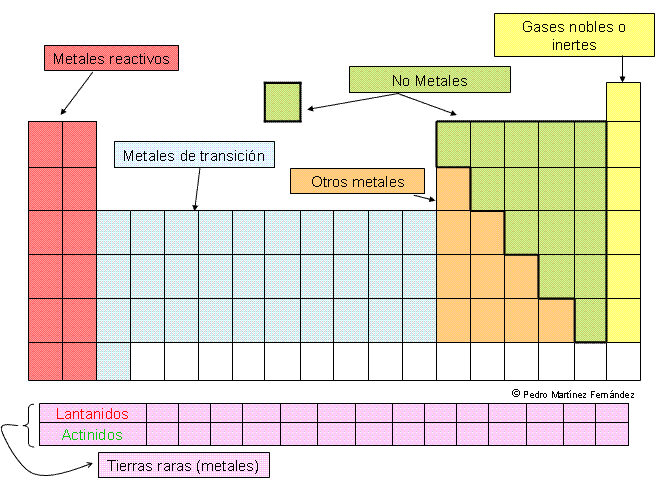 Grupos y períodosEl sistema periódico consta de filas (líneas horizontales) llamadas períodos y de columnas (líneas verticales) llamadas grupos.Los elementos conocidos hasta el momento se organizan en siete períodos y dieciocho grupos. Tenemos ocho grupos largos y diez cortos. También nos encontramos con dos filas que habitualmente se colocan fuera de la tabla periódica, las denominadas 'Tierras Raras' o 'Metales de transición externa', por propiedades esos elementos deberían estar en el La y en el Ac, cada una de las filas en uno de ellos; por dicho motivo, los elementos que tienen propiedades similares al lantano se denominan lantánidos (primera de las dos filas) y los otros (segunda fila de las dos) con propiedades parecidas al Actinio, actínidos.Los grupos largos tienen nombre propio:Símbolos de los elementos El primer científico  que intento   simbolizar  los elementos mediante el uso  de círculos fue Dalton  pero resultaba difícil inventar tanto circulo. Berzelius  sugirió que cada elemento tuviera un símbolo   valido para representar   un elemento y que dicho símbolo consistiera  en la inicial  del nombre latino.Si existen dos o más elementos  que tengan la misma letra inicial  se utilizara para diferenciarlos  la primera letra mayúscula  para el elemento que fue descubierto  primero o para  el que sea más importante para el otro elemento se usara  la segunda o tercera letra minúscula.MASA ATOMICA  (A)Por cuestiones practicas  la masa atómica indicada   en la tabla periódica para un elemento   determinado se redondea   a un valor entero inmediato, mayor o menor.NUMERO ATOMICO  (Z)RESUMENZ= p       Z=e       A= p+n      p=eActividades Realiza una línea de tiempo sobre  el descubrimiento y elaboración de la tabla periódica¿Por qué la tabla se llama periódica?Determina el numero de protones, de electrones y neutrones para los elementos: Na, I,  y  UGrupo que comienza con el elemento Se denominaLitio (Li)Grupo de los alcalinosBe (Berilio)Grupo de los alcalinotérreosB (Boro)Grupo de los térreosC (Carbono)Grupo de los carbonoideosN (Nitrógeno)Grupo de los nitrogenoidesO (Oxígeno)Grupo de los anfígenosF (Flúor)Grupo de los halógenosHe (Helio)Grupo de los gases nobles o grupo de los gases inertes